DATOS DEL INDICADOR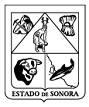 GOBIERNO DEL ESTADO DE SONORA FICHA TECNICA PARA SEGUIMIENTO Y EVALUACION DE INDICADORES DE PROYECTOS Y PROCESOSNUMERO Y NOMBRE DEL PROGRAMA:NUMERO Y NOMBRE DEL PROGRAMA:62 - MODERNIZACIÓN DE LAS COMUNICACIONES62 - MODERNIZACIÓN DE LAS COMUNICACIONESNOMBRE DEL PROCESO:NOMBRE DEL PROCESO:COORDINACIÓN DE ACTIVIDADES DE LAS ÁREAS ADMINISTRATIVAS PARA LA OPERACIÓN DE LA RED DE TELEFONÍA RURALCOORDINACIÓN DE ACTIVIDADES DE LAS ÁREAS ADMINISTRATIVAS PARA LA OPERACIÓN DE LA RED DE TELEFONÍA RURALCLAVE PROGRAMATICA:CLAVE PROGRAMATICA:211118337F03363610AQ211118337F03363610AQUNIDAD RESPONSABLE:TELEFONÍA RURAL DE SONORAUNIDAD EJECUTORA:DIRECCIÓN GENERALOBJETIVO DEL PROCESO:OBJETIVO DEL PROCESO:COORDINAR LAS ACTIVIDADES DE LAS ÁREAS ADMINISTRATIVAS PARA LA OPERACIÓN DE LA RED DE TELEFONÍA RURALCOORDINAR LAS ACTIVIDADES DE LAS ÁREAS ADMINISTRATIVAS PARA LA OPERACIÓN DE LA RED DE TELEFONÍA RURALNOMBRE INDICADOR:NOMBRE INDICADOR:INDICE DE CUMPLIMIENTO DE LA ATENCIÓN CON SERVICIO DE RADIOCOMUNICACIÓN  A LAS LOCALIDADES RURALES PROGRAMADASINDICE DE CUMPLIMIENTO DE LA ATENCIÓN CON SERVICIO DE RADIOCOMUNICACIÓN  A LAS LOCALIDADES RURALES PROGRAMADASUNIDAD DE MEDIDA:LOCALIDADESTIPO:PROGRAMÁTICORESULTADO ESPERADO:RESULTADO ESPERADO:LOGRAR EL CUMPLIMIENTO DE LA META AL 100%LOGRAR EL CUMPLIMIENTO DE LA META AL 100%FORMULA CALCULO:FORMULA CALCULO:(NÚMERO DE LOCALIDADES ATENDIDAS CON SERVICIO DE RADIOCOMUNICACIÓN/NÚMERO DE LOCALIDADES PROGRAMADAS A ATENDER CON SERVICIO DE RADIOCOMUNICACIÓN)*100(NÚMERO DE LOCALIDADES ATENDIDAS CON SERVICIO DE RADIOCOMUNICACIÓN/NÚMERO DE LOCALIDADES PROGRAMADAS A ATENDER CON SERVICIO DE RADIOCOMUNICACIÓN)*100INTERPRETACION:INTERPRETACION:MIDE EL NIVEL DE CUMPLIMIENTO DE LA META DE ATENDER CON SERVICIO DE RADIOCOMUNICACIÓN A LOCALIDADES RURALES.MIDE EL NIVEL DE CUMPLIMIENTO DE LA META DE ATENDER CON SERVICIO DE RADIOCOMUNICACIÓN A LOCALIDADES RURALES.DIMENSION DEL INDICADOR:EFICIENCIASENTIDO:ASCENDENTEVALOR:NO ACUMULABLEFRECUENCIA MEDICION:TRIMESTRALAVANCE DEL INDICADOR:AVANCE DEL INDICADOR:AVANCE DEL INDICADOR:AVANCE DEL INDICADOR:TRIMESTRETRIMESTRETRIMESTRETRIMESTRE 2TRIMESTRE 2META ANUALAVANCE DEL TRIMESTREAVANCE DEL TRIMESTREAVANCE DEL TRIMESTREAVANCE ACUMULADOAVANCE ACUMULADOAVANCE ACUMULADOAVANCE RESPECTO DE LA META ANUALSEMAFOROMETA ANUALPROGRAMADOALCANZADO%PROGRAMADOALCANZADO%AVANCE RESPECTO DE LA META ANUALSEMAFORO14414412083.3314412083.3362%EVALUACIÓN CUALITATIVAEVALUACIÓN CUALITATIVAEVALUACIÓN CUALITATIVANo se cumplió la meta debido a que apenas se inició la reactivación de la Estación Repetidora El Tule, Mpio. de Alamos.No se cumplió la meta debido a que apenas se inició la reactivación de la Estación Repetidora El Tule, Mpio. de Alamos.No se cumplió la meta debido a que apenas se inició la reactivación de la Estación Repetidora El Tule, Mpio. de Alamos.No se cumplió la meta debido a que apenas se inició la reactivación de la Estación Repetidora El Tule, Mpio. de Alamos.No se cumplió la meta debido a que apenas se inició la reactivación de la Estación Repetidora El Tule, Mpio. de Alamos.No se cumplió la meta debido a que apenas se inició la reactivación de la Estación Repetidora El Tule, Mpio. de Alamos.PROSPECTIVAPROSPECTIVAPROSPECTIVASe espera superar los inconvenientes y reactivar al 100% la Estación Repetidora en el IV Trim.Se espera superar los inconvenientes y reactivar al 100% la Estación Repetidora en el IV Trim.Se espera superar los inconvenientes y reactivar al 100% la Estación Repetidora en el IV Trim.Se espera superar los inconvenientes y reactivar al 100% la Estación Repetidora en el IV Trim.Se espera superar los inconvenientes y reactivar al 100% la Estación Repetidora en el IV Trim.Se espera superar los inconvenientes y reactivar al 100% la Estación Repetidora en el IV Trim.FACTOR DE COMPARACIÓNFACTOR DE COMPARACIÓNFACTOR DE COMPARACIÓN